Codes (leave blank for Present)NON-PASSERINES		           Code   No.        PASSERINES		              Code   No.    	 PASSERINES	                                 Code  No.If Species in BOLD are seen a “Rare Bird Record Report” should be submitted.IT IS IMPORTANT THAT ONLY BIRDS SEEN WITHIN THE PARK ARE RECORDED ON THIS LIST.  IF YOU SEE BIRDS OUTSIDE THE PARK PLEASE MARK ACCORDINGLY OR PREFERABLY USE A SEPARATE LIST.Please return this sheet on completion to Birds SA Database Co-ordinator (Brian Blaylock) for inclusion in the database.Email to: secretary@birdssa.asn.au or post to: Birds SA c/- SA Museum, North Terrace, Adelaide, SA, 5000KELVIN POWRIE CONSERVATION PARK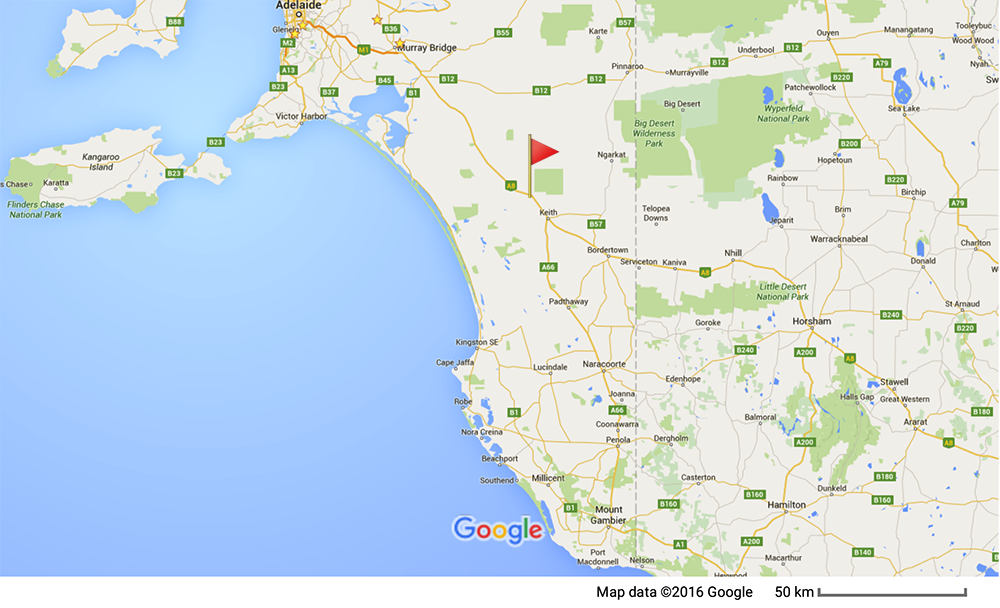 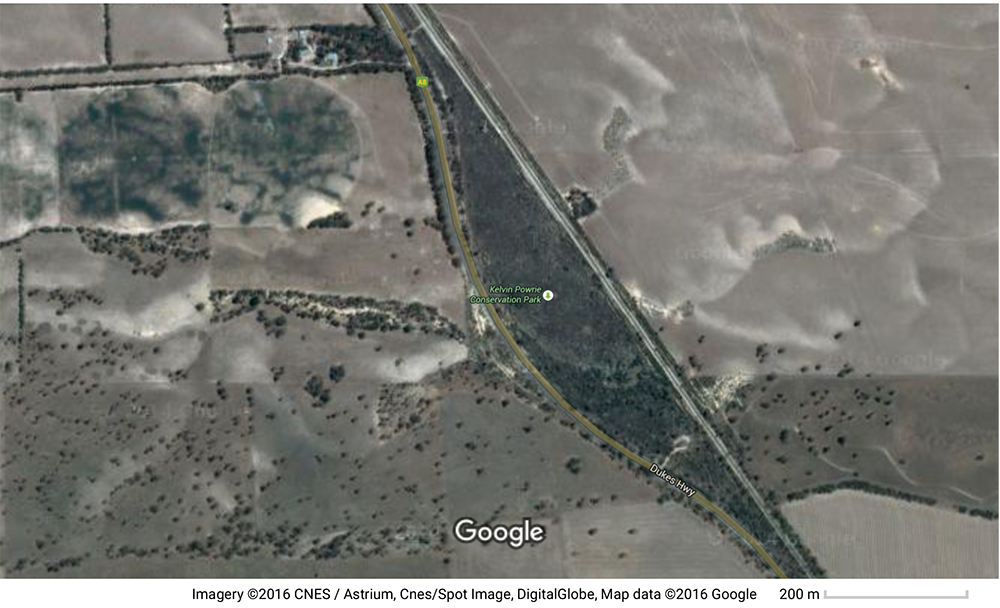 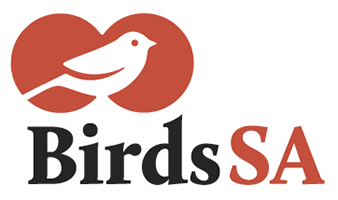           birdssa.asn.auChecklist forKELVIN POWRIE CONSERVATION PARKChecklist forKELVIN POWRIE CONSERVATION PARKChecklist forKELVIN POWRIE CONSERVATION PARKChecklist forKELVIN POWRIE CONSERVATION PARK          birdssa.asn.au-36.03167 °N  140.29194 °Eor new  …………….   ……………..36°01’54” S  140°17’31” E……………  ……………..36°01’54” S  140°17’31” E……………  ……………..54  436209  6012307     …  ….........  ………Observers:   …………………………………………………………………....……………………………………………………………………………….Observers:   …………………………………………………………………....……………………………………………………………………………….Observers:   …………………………………………………………………....……………………………………………………………………………….Phone: (H)  ……………………………… (M)  …………………………………Email:   …………..……………………………………………………Phone: (H)  ……………………………… (M)  …………………………………Email:   …………..……………………………………………………Date:  ……..………………………….      Start Time: ………………………    End Time:   ………………………Date:  ……..………………………….      Start Time: ………………………    End Time:   ………………………Date:  ……..………………………….      Start Time: ………………………    End Time:   ………………………Date:  ……..………………………….      Start Time: ………………………    End Time:   ………………………Date:  ……..………………………….      Start Time: ………………………    End Time:   ………………………D = DeadH = HeardO = OverheadB = BreedingB1 = MatingB2 = Nest BuildingB3 = Nest with eggsB4 = Nest with chicksB5 = Dependent fledglingsB6 = Bird on nestLittle EagleSuperb FairywrenWedge-tailed EaglePurple-backed Fairywren (Variegated Fairywren)Whistling KiteTawny-crowned HoneyeaterCrested PigeonNew Holland HoneyeaterCommon BronzewingBrown-headed HoneyeaterHorsfield's Bronze CuckooWhite-fronted ChatFan-tailed CuckooSpiny-cheeked HoneyeaterNankeen KestrelLittle WattlerbirdBrown FalconRed WattlebirdBlack FalconShy HeathwrenGalahWeebillRed-rumped ParrotYellow-rumped ThornbillMallee Ringneck (Australian Ringneck)Masked WoodswallowEastern RosellaWhite-browed WoodswallowPurple-crowned LorikeetDusky WoodswallowMusk LorikeetGrey ButcherbirdAustralian MagpieBlack-faced CuckooshrikeWhite-winged TrillerBlack-capped Sittella (Varied Sittella)Australian Golden WhistlerGrey ShrikethrushWillie WagtailGrey FantailMagpielarkAustralian RavenHooded RobinSouthern Scrub RobinWhite-backed SwallowWelcome SwallowTree MartinBrown Songlark Silvereye*Common Starling